Année scolaire : 2021-2022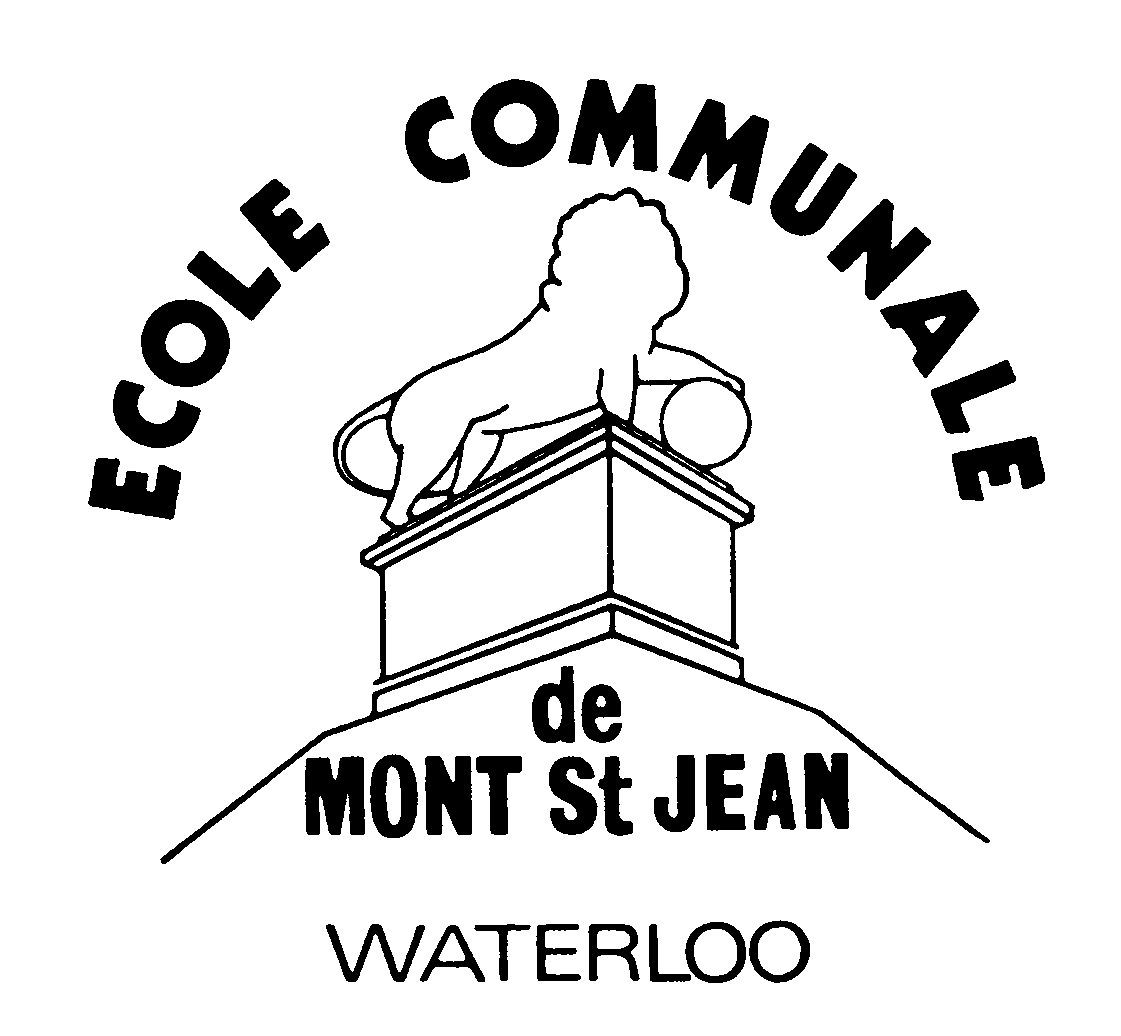 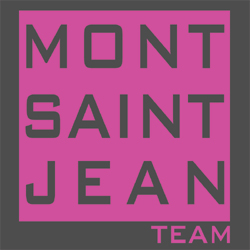 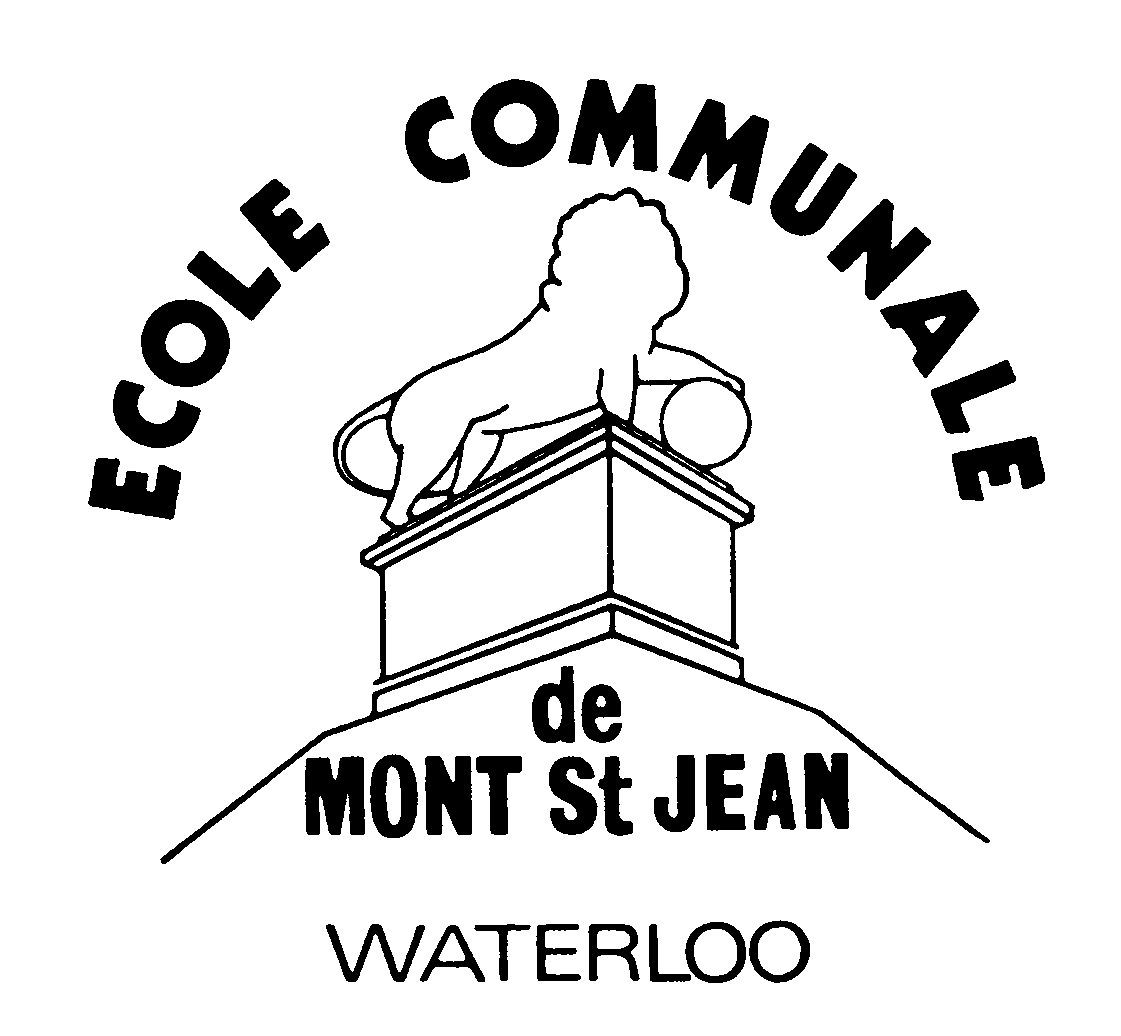 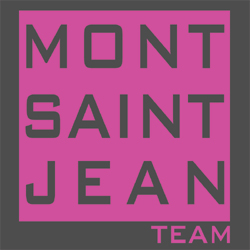 Concerne : soins octroyés à votre enfantChers parents, En cas de petits maux, nous aimerions savoir quels soins vous nous autorisez à administrer à votre enfant.Madame, Monsieur, ……………………………………………….……… (1) Mère / père / tuteurMadame, Monsieur, ……………………………………………….…… (2) Mère / père / tuteur,

 de 	, en classe : 	autorise l’équipe éducative, le secrétariat et la direction à fournir les soins suivants :En cas de :- blessures / coups / inflammations / piqûres / démangeaisons / … :- irritations occulaires :Signature des parents :………………………………………… (1) 	   		………………………………………… (2)Polyseptol DermaFlamigelArnigelCalmidermArnica (granules)Sérum physiologiqueNexcare cold / hot sprayDiaseptyl spray (désinfectant)- maux de gorge :- stress :Medica JuniorRoll Puressentiel- maux de tête :- maux de ventre :Roll PuressentielDafalgan instant Junior 250mgDolol instant 250 mgDigestilAntimetilEuphrasiaSérum physiologique